Dear Sir/Madame,As an alumnus of the MA “Quantitative Finance” of the University of Bologna you are kindly invited to join the Association “Quantitative Finance Alumni Association” holding the position of ordinary member. The association is a non-profit organization intending to:establish and to strengthen a network for the University of Bologna MA Quantitative Finance degree students, the academic corpus and national and international financial community;create and to facilitate relations among members and companies; promote educational activities and studies among and for the members;foster the development of Quantitative Finance Alumni Association QFAA and to collaborate with the promotion and development of the University of Bologna MA Quantitative Finance.It would be a great honor if you subscribe to the Association. Therefore, it is warmly recommended that you complete the request of membership form, which you will find in the following page. The form duly filled in and signed has to be sent along with the membership fee – i.e. please refer to details in “Payment Method” - or to the address Bologna, via Solferino, n.34 or to one of the email addresses which follow:qfalumni@gmail.com or to Ivan Sangiorgi iwans@hotmail.it In case you would like to send your application to one of the aforementioned email, please attach scanned copies of complete and signed membership form. I am looking forward to welcoming you to our association. Best regards, Ivan SangiorgiQFAA PresidentREQUEST FOR MEMBERSHIPI, the undersigned, ______________________________________________________________________ 											 Born in __________________________________    District/Country __________________ 			the ________________        		   	Tax Code __________________________________________________________________________													Resident in _______________________________			 District/Country__________________Address __________________________________		 Postal Code _________________		Phone 		______________________________    E-mail _________________________________________	 ID. Card ___________ N. ____________________				 Citizenship ____________________		   	After having examined the Association Statute, the undersigned requests to subscribe to the Association “Quantitative Finance Alumni Association”. He/	She declares to share the Association’s objectives and to actively and volunteering contribute to Association’s activities. He/She unreservedly accepts the statute regulations and accepts to pay the membership fee approved by the Association. The undersigned commits to do not use the name or resources of the Association for commercial, business or profit-making activities.				  					  					  					  					  					  					  		The undersigned should be aware that his/her Association subscription is subjected to the Steering Committee’s approval of the Association, as expected by the Association Statute (Article 7 of the Statute). Date     ………………………………						Signature			………………………………				I consent the use of person data based on the art. 23 D.Lgs.196 OF 30.06.2003. The undersigned authorizes the processing of personal data exclusively for the Association’s objectives. Personal data are the information provided during the registration procedure and its eventual updating or integration done by the member. In accordance with the article 13 of the Legislative Decree of the 30th of June 2003 n.196 the above-mentioned personal data (voluntarily supplied for joining the Association) should be processed under qualified methods for guaranteeing their safety and privacy.  The undersigned, furthermore, declares that upon the membership submission request he/she has received information about the article 13 of the Legislative Decree of the 30th 2003 n. 196. Date   …………………………..					Signature 	……………………………….						PAYMENT METHODSThe membership fee for the year 2015 is Euros 10. Please note that payment should be made by money transfer or direct deposit only to the following account: 
Please mention both name and surname in the reference 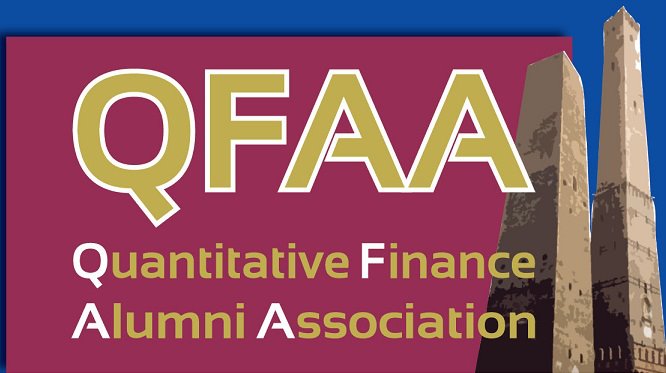 Quantitative Finance Alumni AssociationFormal Invitation of Enrollment to QFAA Association